University of South Australia Port Lincoln Regional Hub SafeZone Boundary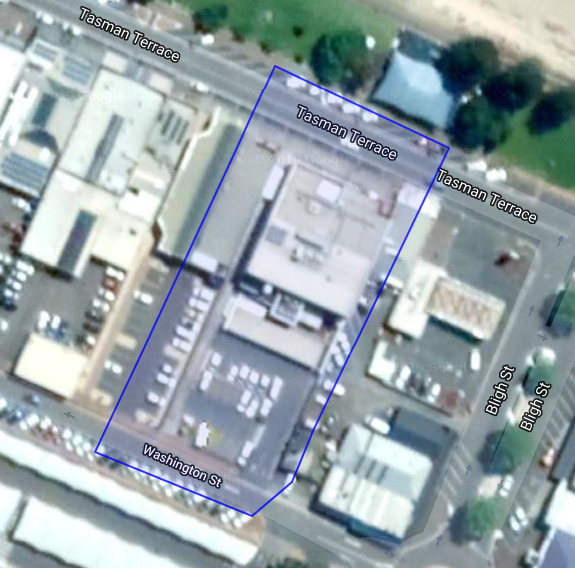 